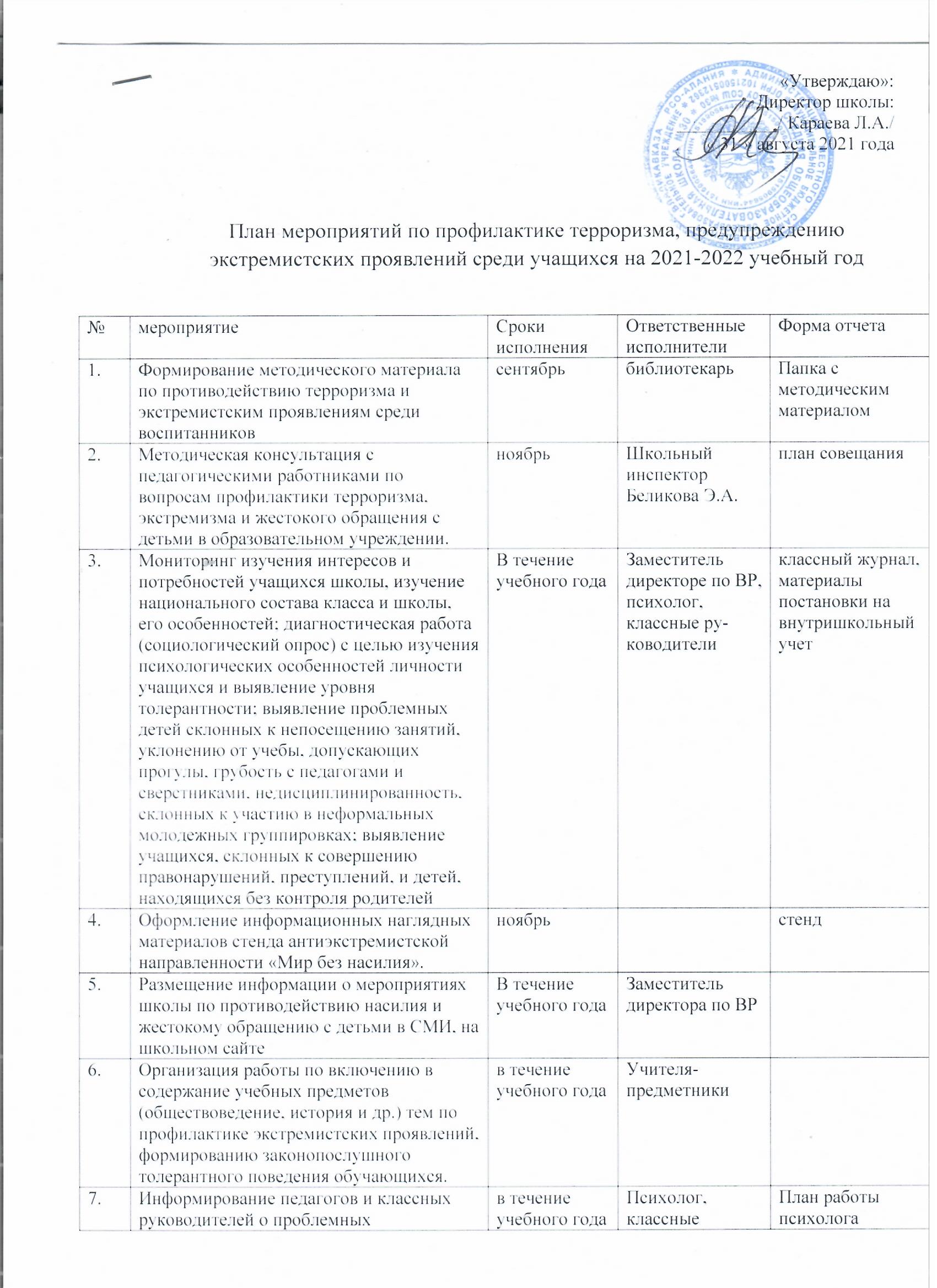 Информирование педагогов и классных руководителей о проблемных воспитанниках школы, состоящих на внутришкольном  педагогическом контроле.в течение учебного годаПсихолог, классные руководители, учителя-предметникиПлан работы психолога8Проведение акции "Телефон доверия" под девизом: "Информирование о телефоне доверия - шаг к безопасности ребенка!" о деятельности телефона доверия сентябрьПсихолог, классные руководителиПлан работы9Проведение профилактических бесед на тему толерантности, недопущения межнациональной вражды и экстремизма с разъяснением административной и уголовной ответственности подростков и их законных представителей, в целях повышения уровня правосознания несовершеннолетнихв течение учебного годаЗаместитель директора по ВР, классные руководители10Изучение на уроках обществоведения основ уголовного права, уголовной и административной ответственности за преступления экстремистской направленности. Отбор содержания производить с учетом психологических, познавательных возможностей и социально-возрастных потребностей  детей.В течение годаУчителя истории, обществоведенияПланы работ, рабочие программы11Проведение индивидуальной работы с детьми, проявляющими агрессивность среди сверстников, с семьями, где наблюдается насилие над детьмиПри необходимостиЗаместитель директора по ВР, психолог12Проведение воспитательных мероприятий в ходе урочной деятельности по сплочению класса путем преодоления негативных установок в области межэтнического общения, профилактики террористических и экстремистских проявлений, формирования законопослушного толерантного поведения обучающихсяв течение учебного годаклассные руководители, учителя- предметникирабочие программы, поурочные планы13Тематические классные часы по вопросам формирования культуры толерантности: "Давайте дружить", "Возьмемся за руки, друзья", "Нам надо лучше знать друг друга", "Приемы эффективного общения", "Все мы разные, но все мы заслуживаем счастья", "Профилактика и разрешение конфликтов", "Богатое многообразие мировых культур", в рамках солидарности с жертвами терактов "Терроризму скажем: Нет!", "Терроризм - зло против человечества", «Основные направления борьбы с антигосударственным терроризмом в современной России», «Учись управлять своими эмоциями»в течение учебного годаклассные руководителипланы воспитательной работы14Консультации для родителей и детей, оказавшихся в трудной жизненной ситуациив течение учебного годаЗаместитель директора по ВР, психолог15Рассмотрение на родительских собраниях вопросов, связанных с противодействием экстремизму (при необходимости).2 четвертьклассные руководителипланы воспитательной работы16Посещение семей учащихся с целью выявления случаев жестокого обращенияв течение учебного годапсихолог, инспекторПланы работ17Проведение совместных мероприятий по противодействию экстремизма совместно с работниками правоохранительных органов (по согласованию).В течение учебного годЗаместитель директора по ВРпланы работ18Сотрудничество с КДН, ПДН ОВД, службами опеки в работе с несовершеннолетними, молодежью по профилактике семейного неблагополучия, безнадзорности детей, правонарушенийВ течение учебного годаЗаместитель директора по ВР, психологпланы работ